Description for a store agreement betweenSales Person’s Email:YOUR@EMAIL.COM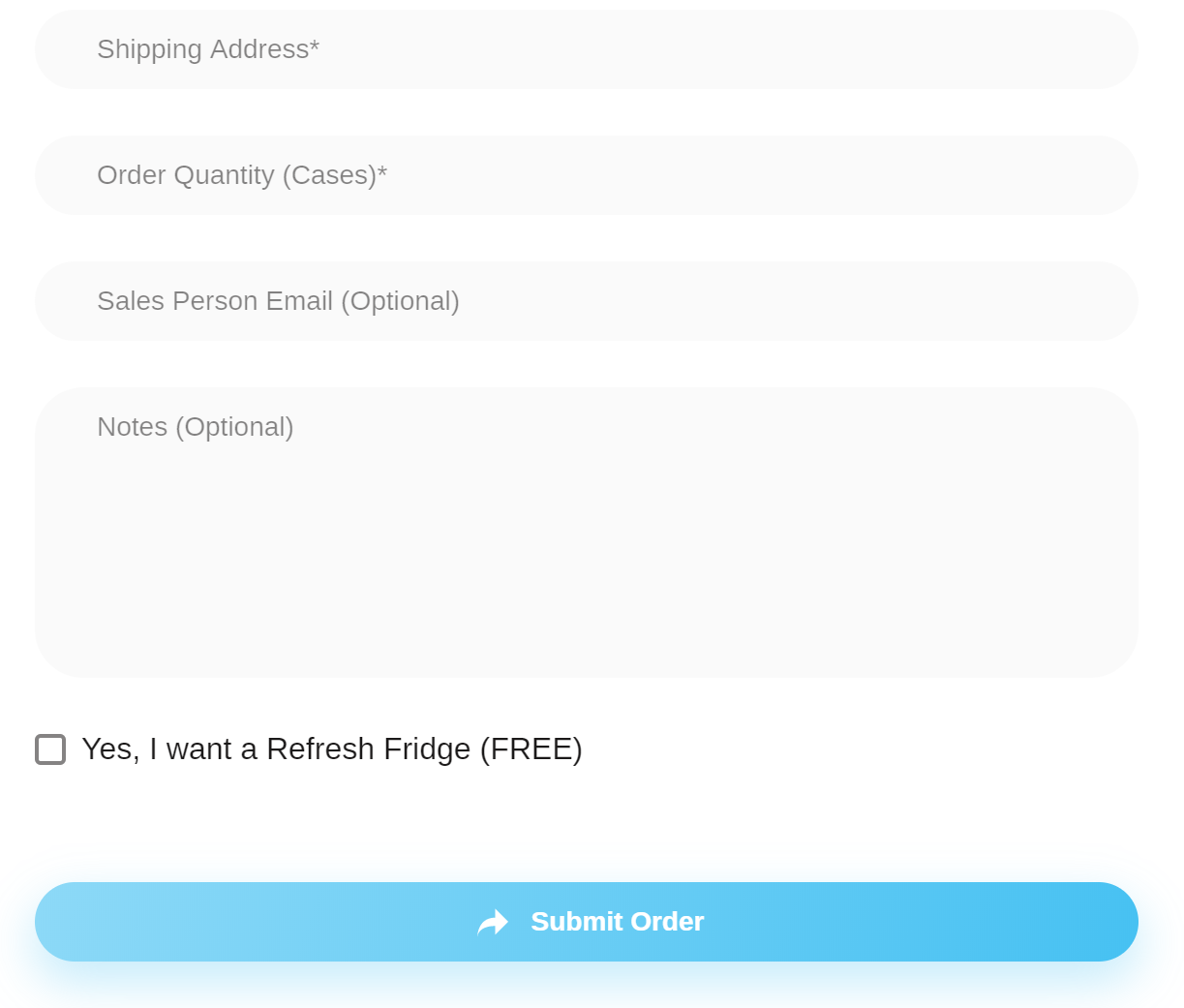 Contract DurationThe period of the contract starts with the signature date. The termination of the contract is unlimited.By signing this agreement both parties agree to the terms and conditions mentioned in this contract.________________________________	________________________________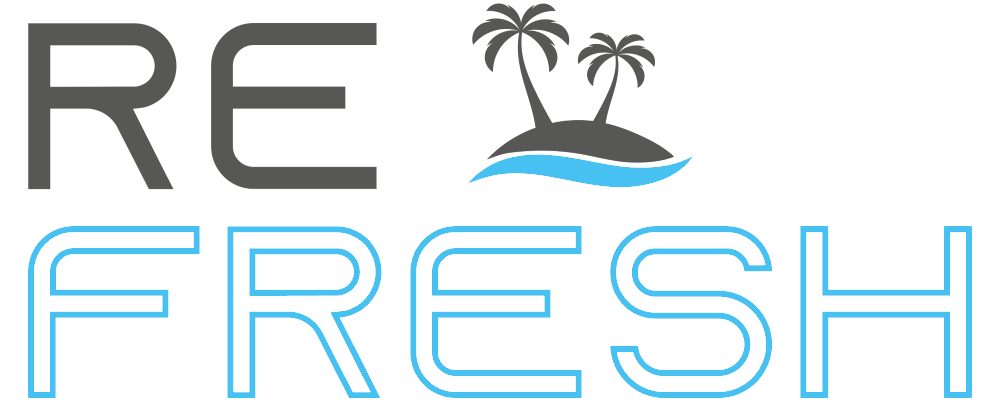 Date: _____________Sales PersonStore(YOUR NAME)(YOUR ADDRESS)For every order made the store agrees to fill in the sales person’s email in order for comission to be tracked and paid out to the sales person.StoreSales PersonName: ___________________(YOUR NAME)